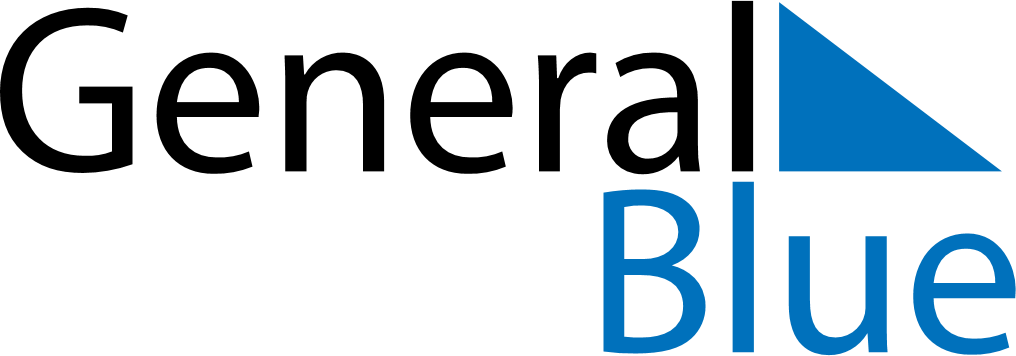 June 2024June 2024June 2024June 2024June 2024June 2024June 2024Risdon Park, South Australia, AustraliaRisdon Park, South Australia, AustraliaRisdon Park, South Australia, AustraliaRisdon Park, South Australia, AustraliaRisdon Park, South Australia, AustraliaRisdon Park, South Australia, AustraliaRisdon Park, South Australia, AustraliaSundayMondayMondayTuesdayWednesdayThursdayFridaySaturday1Sunrise: 7:13 AMSunset: 5:18 PMDaylight: 10 hours and 5 minutes.23345678Sunrise: 7:13 AMSunset: 5:18 PMDaylight: 10 hours and 4 minutes.Sunrise: 7:14 AMSunset: 5:18 PMDaylight: 10 hours and 4 minutes.Sunrise: 7:14 AMSunset: 5:18 PMDaylight: 10 hours and 4 minutes.Sunrise: 7:14 AMSunset: 5:18 PMDaylight: 10 hours and 3 minutes.Sunrise: 7:15 AMSunset: 5:17 PMDaylight: 10 hours and 2 minutes.Sunrise: 7:15 AMSunset: 5:17 PMDaylight: 10 hours and 1 minute.Sunrise: 7:16 AMSunset: 5:17 PMDaylight: 10 hours and 1 minute.Sunrise: 7:16 AMSunset: 5:17 PMDaylight: 10 hours and 0 minutes.910101112131415Sunrise: 7:17 AMSunset: 5:17 PMDaylight: 10 hours and 0 minutes.Sunrise: 7:17 AMSunset: 5:17 PMDaylight: 9 hours and 59 minutes.Sunrise: 7:17 AMSunset: 5:17 PMDaylight: 9 hours and 59 minutes.Sunrise: 7:18 AMSunset: 5:17 PMDaylight: 9 hours and 59 minutes.Sunrise: 7:18 AMSunset: 5:17 PMDaylight: 9 hours and 58 minutes.Sunrise: 7:18 AMSunset: 5:17 PMDaylight: 9 hours and 58 minutes.Sunrise: 7:19 AMSunset: 5:17 PMDaylight: 9 hours and 58 minutes.Sunrise: 7:19 AMSunset: 5:17 PMDaylight: 9 hours and 57 minutes.1617171819202122Sunrise: 7:19 AMSunset: 5:17 PMDaylight: 9 hours and 57 minutes.Sunrise: 7:20 AMSunset: 5:17 PMDaylight: 9 hours and 57 minutes.Sunrise: 7:20 AMSunset: 5:17 PMDaylight: 9 hours and 57 minutes.Sunrise: 7:20 AMSunset: 5:17 PMDaylight: 9 hours and 57 minutes.Sunrise: 7:20 AMSunset: 5:18 PMDaylight: 9 hours and 57 minutes.Sunrise: 7:21 AMSunset: 5:18 PMDaylight: 9 hours and 57 minutes.Sunrise: 7:21 AMSunset: 5:18 PMDaylight: 9 hours and 57 minutes.Sunrise: 7:21 AMSunset: 5:18 PMDaylight: 9 hours and 57 minutes.2324242526272829Sunrise: 7:21 AMSunset: 5:18 PMDaylight: 9 hours and 57 minutes.Sunrise: 7:21 AMSunset: 5:19 PMDaylight: 9 hours and 57 minutes.Sunrise: 7:21 AMSunset: 5:19 PMDaylight: 9 hours and 57 minutes.Sunrise: 7:21 AMSunset: 5:19 PMDaylight: 9 hours and 57 minutes.Sunrise: 7:22 AMSunset: 5:19 PMDaylight: 9 hours and 57 minutes.Sunrise: 7:22 AMSunset: 5:20 PMDaylight: 9 hours and 58 minutes.Sunrise: 7:22 AMSunset: 5:20 PMDaylight: 9 hours and 58 minutes.Sunrise: 7:22 AMSunset: 5:20 PMDaylight: 9 hours and 58 minutes.30Sunrise: 7:22 AMSunset: 5:21 PMDaylight: 9 hours and 59 minutes.